Publicado en Bilbao el 02/09/2021 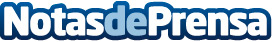 El papel de la Inteligencia Artificial en el sector empresarialMarco Arévalo, experto en IT, concede una entrevista a Talio para conocer su visión profesional sobre el futuro de la innovación en el área de la Inteligencia Artificial (IA)Datos de contacto:Eva Garcia946519990Nota de prensa publicada en: https://www.notasdeprensa.es/el-papel-de-la-inteligencia-artificial-en-el Categorias: Inteligencia Artificial y Robótica Programación Hardware E-Commerce Software Ciberseguridad http://www.notasdeprensa.es